长春外国语学校2021-2022学年度高一年级第一次月考试题政治试题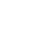 本试卷分第Ⅰ卷（选择题）和第Ⅱ卷（非选择题）两部分，共5页。考试结束后，将答题卡交回。注意事项：1．答题前，考生先将自己的姓名、准考证号填写清楚，将条形码准确粘贴在考生信息条形码粘贴区。2．选择题必须使用2B铅笔填涂；非选择题必须使用0.5毫米黑色字迹的签字笔书写，字体工整、笔迹清楚。3．请按照题号顺序在各题目的答题区域内作答，超出答题区域书写的答案无效；在草稿纸、试题卷上答题无效。4．作图可先使用铅笔画出，确定后必须用黑色字迹的签字笔描黑。5．保持卡面清洁，不要折叠，不要弄破、弄皱，不准使用涂改液、修正带、刮纸刀。第Ⅰ卷一、单选题（共30小题，每小题2分，共60分）1．2020年5月，考古学家在宁夏发现了30多座用石块垒砌的古人类聚落遗址与散布在该遗址上的史前岩画。该原始聚落遗址的发现，填补了宁夏地区原始社会石砌聚落遗址的空白。下列对该聚落社会生活状况的描述正确的是（   ）①人们共同劳动，平均分配劳动产品②人们可以用文字记载日常事务③有聚落成员把自己的私有物品分给其他成员④人与人之间具有平等互助的关系A．①②	B．①④C．②③	D．③④2．人类社会由低级阶段向高级阶段发展。在这一发展中，属于用一种剥削制度代替另一种剥削制度的是（    ）①奴隶社会代替原始社会                    ②封建社会代替奴隶社会③资本主义社会代替封建社会                ④社会主义社会代替资本主义社会A．①②	B．②③	C．③④	D．①④3．在资本主义社会里，工人不再像封建社会里的农民对地主一样存在明显的人身依附关系，但还是不能完全摆脱对资本家的依附关系。工人与资本家之间的人身依附关系是（   ）A．工人拥有人身自由，摆脱了受压迫、受剥削的命运B．资本家占有所有生产资料，工人无法摆脱被雇佣、受剥削的命运C．无偿占有是资本主义生产方式对工人进行剥削的基本形式D．资本主义社会里工人的人身自由是徒有虚名4．封建国家的显著特征是A．平等互助、平均分配B．君主专制、等级森严C．互助合作、按劳分配D．生产过剩、爆发危机5．在奴隶社会存在着奴隶主阶级和奴隶阶级两大对立阶级，奴隶主阶级为了维护自身利益，建立了军队、法庭、监狱等暴力机关，形成了奴隶制国家。这说明奴隶制国家（    ）①是协调阶级矛盾的机构②是对奴隶阶级进行统治的工具③是阶级压迫的暴力机关④脱离了当时的生产力发展水平A．①③	B．①④	C．②③	D．②④6．在奴隶社会，生产力水平有了进一步提高，农业、畜牧业、手工业显著发展起来，商业和城市日益繁荣。奴隶社会生产力的发展带来社会的变化表明（    ）①奴隶制的建立适应了当时生产力的发展要求②人类进入了文明时代③奴隶制是一种残酷的剥削和压迫制度④奴隶社会代替原始社会是人类历史发展中的一个巨大进步A．①②	B．②③	C．③④	D．①④7．《正道沧桑——社会主义500年》揭示了社会主义从空想到科学，从一国实践到多国发展，历经高潮与低谷、成功与挫折，跌宕起伏、波澜壮阔的历史进程。这一历史进程（   ）①说明社会发展是循环往复的②说明人类对社会主义的追求从未止步③反映了社会历史发展的客观规律④说明今天发生的一切都可以为昨天所借鉴A．①②	B．②③	C．①④	D．③④8．1824年，空想社会主义者欧文在美国购买了3万英亩土地，建立了许多“公社”，实行人人劳动，按需分配制度。然而，这些“公社”不久都瓦解了，其基本原因是（   ）A．社员们思想觉悟太低	B．人们不理解他的主张C．超越了历史发展阶段	D．缺乏大量的后续资金9．科学社会主义的诞生是西欧工业资本主义时期物质生产、阶级斗争和思想文化发展到一定水平的产物，也是马克思和恩格斯在思想领域实行伟大变革的结果。科学社会主义产生的历史条件是（   ）①唯物史观和剩余价值学说②空想社会主义理论的产生和发展③无产阶级政党的建立④资本主义的发展和工人运动的兴起A．①③	B．①④	C．②③	D．②④10．在资本主义形成和发展时期，巴尔扎克的《人间喜剧》雨果的《巴黎圣母院》和《悲惨世界》狄更斯的《雾都孤儿》和《大卫·科波菲尔》等作品，都无情揭露了资本主义社会的贪婪、凶残描写了下层民众的悲惨处境，反映了劳苦大众的抗争。这表明（    ）①资本主义制度的确立带来了资本主义社会生产力的巨大飞跃②资本主义社会的形成决不是一个田园诗般的过程③资本主义生产的发展使新兴资产阶级在经济上显示出很大的优势④资本主义社会的基本矛盾在阶级关系上表现为无产阶级和资产阶级的对立A．①②	B．①③	C．②④	D．③④11．西汉．戴圣《礼记．礼运》：“未有火化，食草木之食，鸟兽之肉，饮其血,茹其毛。”这形容的是（  ）A．原始社会生产力极端低下	B．原始社会生产关系的状况C．原始社会氏族组织的状况	D．原始社会没有剥削和压迫12．下列对原始社会解体过程的理解，正确的是（   ）A．生产力发展→个体劳动盛行→私有制确立→贫富分化加剧→原始社会解体B．个体劳动盛行→生产力发展→私有制确立→贫富分化加剧→原始社会解体C．生产力发展→个体劳动盛行→贫富分化加剧→私有制确立→原始社会解体D．个体劳动盛行→贫富分化加剧→生产力发展→私有制确立→原始社会解体13．马克思指出：“罗马的奴隶是由锁链，雇佣工人是由看不见的线系在自己的所有者手里。”这根“看不见的线”是指（    ）A．工人对资本家的人身依附关系	B．资本主义剥削关系C．资产阶级国家政权	D．资本主义私有制14．奴隶社会代替原始社会（    ）A．导致了阶级的产生，因而阻碍了社会的进步	B．是以私有制代替了公有制，因而阻碍了社会的进步C．促进了生产力的发展，因而是历史的进步	D．出现了剥削，因而是历史的进步15．《共产党宣言》中提到：“圣西门、傅立叶、欧文等人的体系，是在无产阶级和资产阶级之间的斗争还不发展的最初时期出现的。”这一体系是指（    ）A．空想社会主义	B．英国古典政治经济学C．德国古典哲学	D．科学社会主义16．1825年，在美国的印第安纳州，英国人欧文建立了一个名为“新和谐公社”的社会组织。这里有工厂、农场和学校，每个成员都参加劳动，人人都享有充分的、平等的民主权利。“新和谐公社”的出现表明（    ）A．资本主义已阻碍了生产力的发展	B．无产阶级开始尝试建立政权C．马克思主义促进了国际工人运动的发展	D．人们对资本主义制度的不满和对社会制度的新探索17．马克思说过：资本来到世间，从头到脚，每个毛孔都滴着血和肮脏的东西。这说明资本主义国家曾犯下滔天罪行，其中包括（    ）①血腥掠夺         ②贩卖黑奴            ③种族灭绝          ④发动资产阶级革命A．②③④	B．①③④	C．①②④	D．①②③18．私有制、阶级、国家产生的根本原因是（    ）A．个体劳动的盛行	B．生产力的发展C．生产关系的变化	D．贫富分化的出现19．恩格斯指出：“氏族制度的伟大，但同时也是它的局限性，就在于这里没有统治和奴役存在的余地。”这表明（    ）①氏族制度的伟大之处在于没有人剥削人、人压迫人的现象②氏族制度的局限性在于它与极低的生产力水平相适应③氏族制度不能过渡到阶级社会④阶级的产生是以生产力发展到有一定剩余产品为前提的A．①②③	B．②③④	C．①③④D．①②④20．美国前总统乔治·布什在出席博鳌亚洲论坛2009年年会时表示，世界各国要紧密合作应对金融危机，保护主义无助于克服困难。然而，在1929-1933年世界经济危机期间，正是美国带头大幅度提高关税，从而引发了一场关税大战。其直接影响是（    ）A．资本主义各国间的矛盾日趋尖锐	B．资本主义各国政坛丑闻频出C．资本主义各国社会危机日益加深	D．资本主义各国政府信誉扫地21．资本主义基本矛盾主要表现在（    ）①无产阶级与资产阶级之间的矛盾            ②生产力和生产关系的矛盾③生产社会化和生产资料资本主义私人占有形式之间的矛盾④个别企业内部生产的有组织性和整个社会生产无政府状态之间的矛盾A．①②	B．①③	C．②③	D．①④22．人类社会由奴隶社会进入封建社会，铁制农具的广泛使用和牛耕的普遍推广，使农业发展到新水平。在农业发展的基础上，手工业、商业和城市也有较大的发展。这表明（    ）①封建社会生产力的发展跨上了一个新台阶②封建社会的生产关系代替奴隶社会生产关系促进了生产力的发展③封建社会的农民比奴隶社会的奴隶的处境有所改善④当时封建社会的生产关系决定社会生产力的发展A．②④	B．②③	C．③④	D．①②23．奴隶社会的主要矛盾是（    ）A．脑力劳动者与体力劳动者的矛盾	B．奴隶主阶级与地主阶级之间的矛盾C．奴隶主阶级与奴隶阶级之间的矛盾	D．生产力与生产关系之间的矛盾24．封建制生产关系代替奴隶制生产关系，是生产力发展的必然结果，也促进了社会生产的发展。相比奴隶制，封建制生产关系之所以能促进生产发展，主要原因在于（   ）①农民阶级占有基本生产资料，有了自己的劳动工具②农民阶级有一定的人身自由，能够比较自主地劳动③地主阶级凭借对土地的占有，使农民不得不依附于地主④农民劳动成果除缴纳地租外，还能留下一部分归自己支配A．①②	B．①③	C．②④	D．③④25．良渚文化时期的社会制度发生了激烈的变革，社会已经分化成不同的等级阶层，这在墓葬遗存中表现得尤为突出。贵族墓地大都建有人工堆筑的大型墓台，都具有宽大的墓穴、精致的葬具，特别是随葬有一大批制作精美的玉礼器。出现这种现象的根本原因是（   ）A．私有制的出现	B．贫富不均的出现C．国家机器的出现	D．生产力的发展26．原始社会末期，伴随着犁的发明和犁耕技术的使用，农业生产效率大幅提高，产品不断丰富。伴随着农业生产力的发展，原始社会也慢慢解体。原始社会解体过程（   ）①是个体劳动取代共同劳动的过程②是社会形态倒退的过程③是私有制基础上阶级分化的过程④是生产发展基础上贫富差距缩小的过程A．①③	B．①④	C．②③	D．②④27．恩格斯指出：“摩擦生火第一次使人支配了一种自然力，从而最终把人与动物分开”。对于“摩擦生火”所起的作用，理解正确的是（   ）①加速了原始社会的分化瓦解②扩大了远古人类的活动范围③迈开了人类改造自然的第一步④促进了原始社会生产力的提高A．①②	B．①④	C．②④	D．③④28．恩格斯曾说：以往的全部历史，除原始状态外，都是阶级斗争的历史。关于阶级，下列说法正确的是（   ）①原始社会没有剥削、没有压迫、没有阶级，是理想的“黄金时代”②所谓阶级，就是在一定生产关系中处于不同地位的集团③强迫农民缴纳苛捐杂税是地主阶级剥削农民的主要方式④资本主义社会的基本矛盾在阶级关系上表现为无产阶级和资产阶级的对立A．①②	B．①③	C．②④	D．③④29．马克思指出：“吃穿好一些，待遇高一些，持有财产多一些，不会消除奴隶的从属关系和对他们的剥削，同样也不会消除雇佣工人的从属关系和对他们的剥削。”从根本上说这是因为（  )A．工人被雇佣的地位没有改变	B．生产资料的资本主义私有制没有改变C．无产阶级和资产阶级的矛盾依然存在	D．工人阶级的生活待遇没有资本家高30．封建社会是以地主阶级剥削农民为经济基础的社会形态，中国封建社会是一个漫长的过程。在这个过程中，中国社会经历了无数的变革，社会关系也出现了复杂的变化，但社会本质没有发生改变。这表现在（    ）①中国封建社会生产力状况没有发生改变 ②中国封建士地所有制关系没有发生改变 ③地主阶级对农民的经济剥削和政治统治没有发生改变 ④中国封建社会思想观念和道德标准没有发生改变A．①②	B．③④	C．①④	D．②③第Ⅱ卷二、材料题（共2小题，共40分）31、阅读材料,完成下列要求。（20分）材料一：在新石器时代末期,人类已使用天然金属,后来学会了制作纯铜器,随着生产的发展,产品出现了剩余,集体劳动逐渐被个体劳动所取代,生产资料相应地由氏族公有转归家庭私有,随着土地也变成私有财产,私有制由此确立,随之也出现了阶级,墓葬之间也有了明显的等级之分,大墓墓穴宏大,陪葬品种类繁多,小墓墓穴十分简陋,只有死者生前用过的一些工具和陶器。材料二：在古罗马,奴隶主把生产工具分为三种:第一种是“会说话的工具”,即奴隶;第二种是“有声的工具”或“哞哞叫的工具”, 指耕牛一类;第三种是“无声的工具”,如大车等。在奴隶主眼里,奴隶和牲畜、工具一样,是可以任意转让、出租、赠送、买卖甚至杀死的。（1）结合材料一、二说明两则材料分别代表哪种社会？ （2分）（2）材料二中的这种社会主要矛盾是什么？（8分）（3）这两种社会生产关系的特点分别是什么？（10分）32、阅读材料，完成下列要求。（20分）在过去的30年中，资本主义社会发生了4次国际性金融危机，即欧洲货币体系危机、墨西哥金融危机、东南亚金融危机、美国次货危机及其引发的国际金融危机。这4次金融危机既沉重打击了资本主义世界，也使全球经济遭受重创。然而，一度有众多的西方政治和经济理论学者把经济危机产生的原因归结为政策和行为的偶然失误，或是某些外部因素的冲击。结合所学知识，评析材料中的西方政治和经济理论学者关于资本主义经济危机产生原因的看法。（20分）长春外国语学校2021-2022学年度高一年级第一次月考试题政治答案B  2.B  3.B  4.B  5.C  6.D  7.B  8.C  9.D  10.C  11.A  12.A  13.D  14.C  15.A  16.D  17.D  18.B  19.D  20.A  21.D  22.D  23.C  24.C  25.D  26.A  27.C  28.C  29.B  30.D（1）原始社会，奴隶社会。（2分）（2）奴隶主阶级和奴隶阶级之间的矛盾。（8分）（3）①在原始社会，低下的生产力使人们不得不共同劳动，共同占有生产资料，在生产中结成平等互助的关系，平均分配劳动产品，这是原始社会生产关系的特点。②奴隶制生产关系的特点是:奴隶主占 有生产资料并完全占有奴隶;奴隶毫无人身自由，在奴隶主的强制下劳动;奴隶劳动的全部产品都归奴隶主占有和支配,奴隶主只给奴隶最低限度的生活资料。（10分）32.材料中的西方政治和经济理论学者没有认识到产生资本主义经济危机的真正原因。（4分）导致资本主义经济危机的直接原因是生产无限扩大的趋势与劳动人民有支付能力的需求相对缩小之间的矛盾，以及个别企业内部生产的有组织性与整个社会生产的无政府状态之间的矛盾。（8分）资本主义经济危机难以治愈的根本原因在于生产社会化和生产资料资本主义私人占有之间的矛盾。（8分）